3GPP TSG-RAN WG4 Meeting #110bis													Changsha, China, 15th – 19th April, 2024Agenda item:			6.16.9Source:	Moderator (THALES)Title:	Topic summary for [110bis][305] NR_NTN_enh_Part1Document for:	InformationIntroductionThis document is a summary of the proposals made in the contributions submitted under AI 6.16.1 for the RAN4#110bis meeting.Please also note the draft TSG-RAN WG4#110bis meeting agenda with respect to NTN topic. The Agenda Items (AIs) considered in this Topic summary for [110bis][305] NR_NTN_enh_Part1 are:-------------------------------------- Items led by other WGs --------------------------------------------------------------With the following pre-meeting deadlines:And the following pre-meeting and meeting schedule: 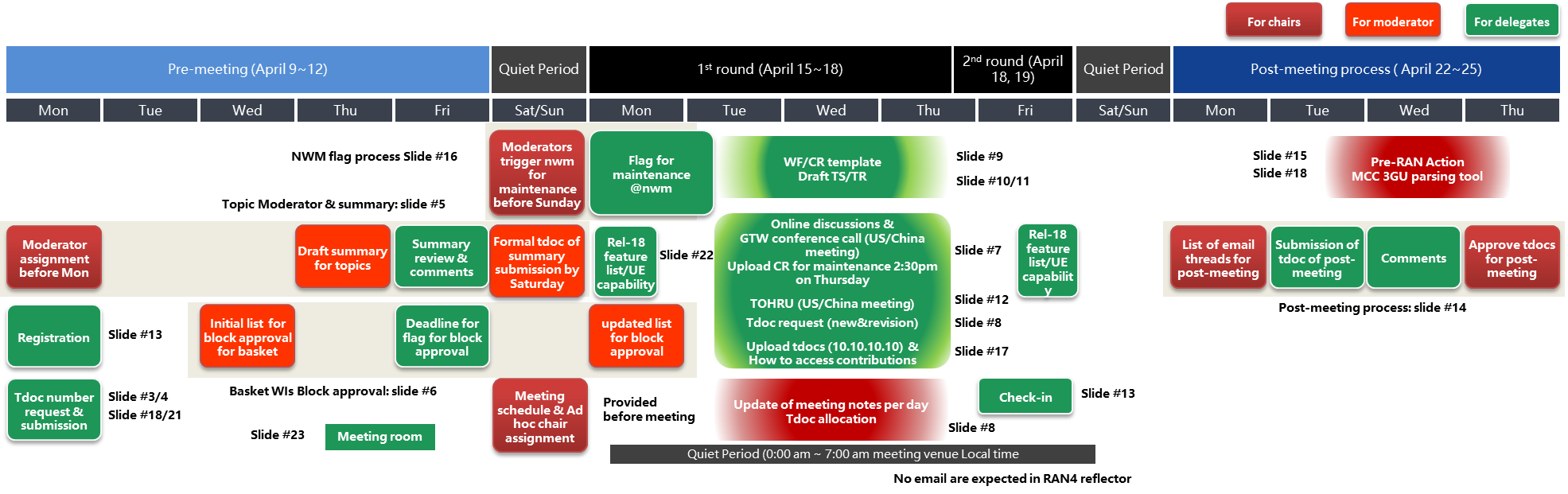 The following documents are considered for discussion in [110bis][305] NR_NTN_enh_Part1:The current list of topics/sub-topics/issues prior to the meeting is:Topic #1: System parameters & regulatory information* Include band definitionSub-topic 1-1: Discussions on Fixed and Mobile VSAT def and abbr (Samsung)Issue 1-1-1: Amend the abbreviation of VSAT, ESIM, FSSIssue 1-1-2: Amend the definition of “mobile VSAT”Issue 1-1-3: Amend the definition of “Fixed VSAT”Issue 1-1-4: Amend the definition of “Fixed Satellite Service”Sub-topic 1-2: Doppler shift issues for guard band and transmission bandwidth configurationIssue 1-2-1: Guard band and transmission bandwidth configurationTopic #2: Draft CRs & CRs.Sub-topic 2-1: Draft CR(s) to TS 38.101-5Issue 2-1-1: Update TS 38.101-5 - draft CR for TS 38.101-5 Chapter 3 (R4-2405320, Samsung)Sub-topic 2-2: Draft CRs to TS 38.108Issue 2-2-1: Update TS 38.108 - Draft CR to TS 38.108: Correction of the NTN frequency ranges, Rel-18 (R4-2405923, Huawei, HiSilicon)Issue 2-2-2: Update TS 38.108 - draft CR to 38.108: Correction of applicability table for SAN (R4-2405705, NEC)Sub-topic 2-3: CR to TS 38.863Issue 2-3-1: Update TR 38.863 - CR for TR 38.863 regulatory update after WRC-23 (R4-2405976, THALES)Topic #1: System parameters & regulatory informationCompanies’ contributions summarySub-topic 1-1Sub-topic description: Discussions on Fixed and Mobile VSAT def and abbr (Samsung)Issue 1-1-1: Amend the abbreviation of VSAT, ESIM, FSSProposals: (P1/R4-2405315)To amend the abbreviation of VSAT: Very Small Aperture Terminal in spec; and ESIM: Earth Station in Motion; and FSS: Fixed Satellite Service.Recommended WFTBD, Agree if no controversial comments.Issue 1-1-2: Amend the definition of “mobile VSAT”Proposals: (P2/R4-2405315)Amend the definition of “mobile VSAT” as “the VSAT on moving platform, and can be referred to as “ESIM”, in three types: airborne, maritime and land based”.Recommended WFTBD, Agree if no controversial comments.Issue 1-1-3: Amend the definition of “Fixed VSAT”Proposals: (P3/R4-2405315)Amend the definition of “Fixed VSAT” as “the VSAT used in FSS system at given positions; the given position may be a specified fixed point or any fixed point within specified areas; and excluding ESIMs in FSS.”Recommended WFTBD, Agree if no controversial comments.Issue 1-1-4: Amend the definition of “Fixed Satellite Service”Proposals: (P4/R4-2405315)mend the definition of “Fixed Satellite Service” as “A radiocommunication service between earth stations at given positions, when one or more satellites are used; the given position may be a specified fixed point or any fixed point within specified areas;in some cases this service includes satellite-to-satellite links, which may also be operated in the inter-satellite service; the fixed-satellite service may also include feeder links for other space radiocommunication services.”Recommended WFTBD, Agree if no controversial comments.Sub-topic 1-2Sub-topic description: Doppler shift issues for guard band and transmission bandwidth configurationIssue 1-2-1: Guard band and transmission bandwidth configurationProposals:One RB could be shifted into the guard for 60kHz SCS when VSAT is handling the doppler pre-compensation. RAN4 can further discuss how to specify or reuse current RF requirements when Edge RB falling into Guard band due to doppler shift.Recommended WFTBD;extra guardband  UE is pre-compensating DopplerTopic #2: Draft CRs & CRsCompanies’ contributions summaryOpen issues summarySub-topic 2-1Sub-topic description: This sub-topic is related to the submitted draft CRsIssue 2-1-1: Draft CR(s) to TS 38.101-5Proposals: Check if the following draft CRs could be endorsed: Sub-topic 2-2Sub-topic description: This sub-topic is related to the submitted draft CRsIssue 2-2-1/Issue 2-2-2: Draft CRs to TS 38.108Proposals: Check if the following draft CRs could be endorsed: Sub-topic 2-3Sub-topic description: This sub-topic is related to the submitted CRsIssue 2-3-1: CR to TS 38.863Proposals: Check if the following draft CRs could be endorsed: Recommendations for TdocsExisting tdocsTDoc NumberTDoc TypeTitleCompany/SourceGeneral PurposeAgenda ItemR4-2405320draftCRdraft CR for TS 38.101-5 Chapter 3SamsungEndorsement6.16.1R4-2405315discussionDiscussions on Fixed and Mobile VSAT def and abbrSamsungDiscussion6.16.1R4-2405340otherDoppler shift issues for guard band and transmission bandwidth configurationHuawei, HiSiliconApproval6.16.1R4-2405976CRCR for TR 38.863 regulatory update after WRC-23THALESEndorsement6.16.1R4-2405923draftCRDraft CR to TS 38.108: Correction of the NTN frequency ranges, Rel-18Huawei, HiSiliconEndorsement6.16.1R4-2405705draftCRdraft CR to 38.108: Correction of applicability table for SANNECEndorsement6.16.1T-doc numberCompanyProposals / ObservationsR4-2405315SamsungProposal 1: To amend the abbreviation of VSAT: Very Small Aperture Terminal in spec; and ESIM: Earth Station in Motion; and FSS: Fixed Satellite Service.Proposal 2: We propose to amend the definition of “mobile VSAT” as “the VSAT on moving platform, and can be referred to as “ESIM”, in three types: airborne, maritime and land based”.Proposal 3: We propose to amend the definition of “Fixed VSAT” as “the VSAT used in FSS system at given positions; the given position may be a specified fixed point or any fixed point within specified areas; and excluding ESIMs in FSS.”Proposal 4: We propose to amend the definition of “Fixed Satellite Service” as “A radiocommunication service between earth stations at given positions, when one or more satellites are used; the given position may be a specified fixed point or any fixed point within specified areas; in some cases this service includes satellite-to-satellite links, which may also be operated in the inter-satellite service; the fixed-satellite service may also include feeder links for other space radiocommunication services.”R4-2405340Huawei, HiSiliconProposal 1: The issue is identified that one RB could be shifted into the guard for 60kHz SCS when VSAT is handling the doppler pre-compensation. RAN4 can further discuss how to specify or reuse current RF requirements when Edge RB falling into Guard band due to doppler shift.T-doc numberCompanyProposals / ObservationsR4-2405320SamsungUpdate TS 38.101-5 - draft CR for TS 38.101-5 Chapter 3 R4-2405923Huawei, HiSiliconUpdate TS 38.108 - Draft CR to TS 38.108: Correction of the NTN frequency ranges, Rel-18R4-2405705NECUpdate TS 38.108 - draft CR to 38.108: Correction of applicability table for SANR4-2405976THALESUpdate TR 38.863 - CR for TR 38.863 regulatory update after WRC-23T-doc numberCompanyTitleTo be Endorsed or Revised?R4-2405320Samsungdraft CR for TS 38.101-5 Chapter 3T-doc numberCompanyTitleTo be Endorsed or Revised?R4-2405923Huawei, HiSiliconDraft CR to TS 38.108: Correction of the NTN frequency ranges, Rel-18R4-2405705NECdraft CR to 38.108: Correction of applicability table for SANT-doc numberCompanyTitleTo be Endorsed or Revised?R4-2405976THALESCR for TR 38.863 regulatory update after WRC-23Tdoc numberSourceRecommendation  CommentsR4-2405320SamsungRevise/Endorse?Status to be checked in 1st roundR4-2405315SamsungDiscussR4-2405340Huawei, HiSiliconDiscussR4-2405976THALESRevise/Endorse?Status to be checked in 1st roundR4-2405923Huawei, HiSiliconRevise/Endorse?Status to be checked in 1st roundR4-2405705NECRevise/Endorse?Status to be checked in 1st round